ORGANIZAÇÃO E FUNCIONALIDADE DO ESPAÇODocente responsável: Arq.ª Teresa Teixeira (teresatx@univ-ab.pt)Tutora nesta UC: Arq.ª Ana Heitor (anamheitor@gmail.com)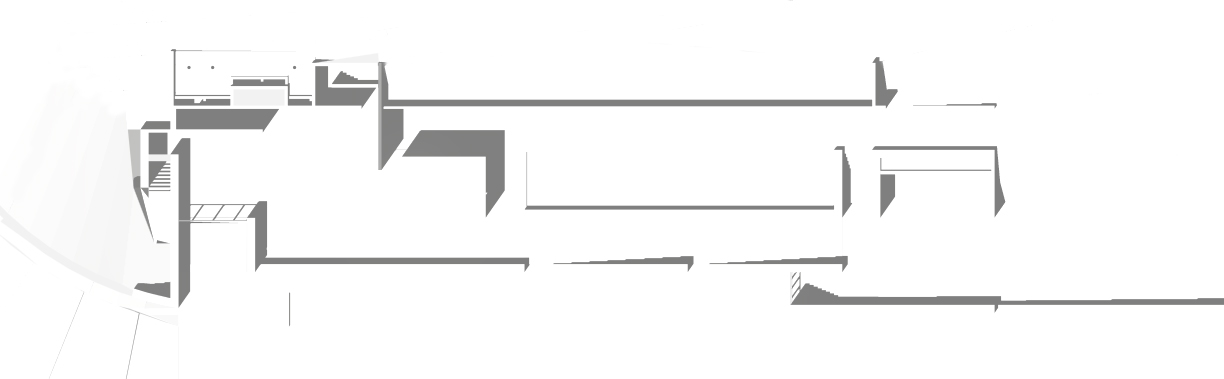 Pensar, organizar, gerir e concretizar uma ideia de espaço para o edifício de uma bibliotecaCara(o)s Aluna(o)sNesta unidade curricular procederemos à caracterização dos vários tipos de bibliotecas existentes, nacionais, públicas, universitárias, escolares, centros de documentação, nos seus aspectos funcionais, organizacionais e arquitectónicos.Placard Notícias Fórum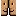 Plano da Unidade Curricular Livro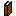 FÓRUM de Apresentação Individual da Turma Fórum FÓRUM de carácter geral FórumDecisão sobre a Avaliação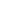 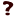 